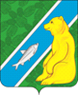 Об утверждении реестра жилых помещений,признанных в установленном законом порядке непригодными (аварийными) для проживанияи подлежащими сносу или реконструкции на территории городского поселения Андра В целях реализации подпрограммы «Стимулирование жилищного строительства», утвержденной постановлением администрации Октябрьского района от 31.10.2013 года № 3912 «Обеспечение доступным и комфортным жильем жителей муниципального образования Октябрьский район на 2014-2020 годы», постановлением администрации Октябрьского района от 09.12.2015 года № 2937 «О внесении изменений в постановление администрации Октябрьского района от 31.10.2013 года №3912 «Об утверждении муниципальной программы «Обеспечение доступным и комфортным жильем жителей муниципального образования Октябрьский район на 2014-2020 годы»:1. Утвердить реестр жилых помещений, признанных в установленном законом порядке непригодными (аварийными) для проживания и подлежащими сносу или реконструкции на территории городского поселения Андра по состоянию на 01 марта 2017 года, согласно Приложения 1.2. Признать утратившим силу постановление администрации городского поселения Андра от 28.04.2012 № 60 «Об утверждении реестра жилых помещений, признанных в установленном порядке непригодными для проживания и подлежащими сносу на территории городского поселения Андра»;3. Обнародовать постановление посредством размещения в информационно-телекоммуникационной сети Интернет на официальном сайте администрации муниципального образования городское поселение Андра по адресу: www.andra-mo.ru.4. Постановление вступает в силу со дня его официального обнародования.5. Контроль за исполнением настоящего постановления оставляю за собой.Глава городского поселения Андра                                                                  О. В. Гончарук Согласовано:начальник организационно-правового отделаадминистрации городского поселения Андра                                                    О. В. Петручик                                   Исполнитель:специалист отдела обеспечения жизнедеятельности,управления муниципальным имуществом, землеустройства администрациигородского поселения Андра                                                                                    Н. О. Явкина Лист рассылки:1. ОПО – 2 экз.2. ООЖУМИЗ – 1 экз.Приложение 1к постановлению администрации городского поселения Андра от 28.02.2017 № 46Реестр жилых помещений, признанных в установленном законом порядке непригодными (аварийными) для проживания и подлежащими сносу или реконструкции на территории городского поселения Андра по состоянию на 01 марта 2017 годаАДМИНИСТРАЦИЯГОРОДСКОГО ПОСЕЛЕНИЯ   АНДРАОктябрьского районаХанты- Мансийского автономного округа – ЮгрыПОСТАНОВЛЕНИЕАДМИНИСТРАЦИЯГОРОДСКОГО ПОСЕЛЕНИЯ   АНДРАОктябрьского районаХанты- Мансийского автономного округа – ЮгрыПОСТАНОВЛЕНИЕАДМИНИСТРАЦИЯГОРОДСКОГО ПОСЕЛЕНИЯ   АНДРАОктябрьского районаХанты- Мансийского автономного округа – ЮгрыПОСТАНОВЛЕНИЕАДМИНИСТРАЦИЯГОРОДСКОГО ПОСЕЛЕНИЯ   АНДРАОктябрьского районаХанты- Мансийского автономного округа – ЮгрыПОСТАНОВЛЕНИЕАДМИНИСТРАЦИЯГОРОДСКОГО ПОСЕЛЕНИЯ   АНДРАОктябрьского районаХанты- Мансийского автономного округа – ЮгрыПОСТАНОВЛЕНИЕАДМИНИСТРАЦИЯГОРОДСКОГО ПОСЕЛЕНИЯ   АНДРАОктябрьского районаХанты- Мансийского автономного округа – ЮгрыПОСТАНОВЛЕНИЕАДМИНИСТРАЦИЯГОРОДСКОГО ПОСЕЛЕНИЯ   АНДРАОктябрьского районаХанты- Мансийского автономного округа – ЮгрыПОСТАНОВЛЕНИЕАДМИНИСТРАЦИЯГОРОДСКОГО ПОСЕЛЕНИЯ   АНДРАОктябрьского районаХанты- Мансийского автономного округа – ЮгрыПОСТАНОВЛЕНИЕАДМИНИСТРАЦИЯГОРОДСКОГО ПОСЕЛЕНИЯ   АНДРАОктябрьского районаХанты- Мансийского автономного округа – ЮгрыПОСТАНОВЛЕНИЕАДМИНИСТРАЦИЯГОРОДСКОГО ПОСЕЛЕНИЯ   АНДРАОктябрьского районаХанты- Мансийского автономного округа – ЮгрыПОСТАНОВЛЕНИЕ«28»февраля 20017  г. №46пгт. Андрапгт. Андрапгт. Андрапгт. Андрапгт. Андрапгт. Андрапгт. Андрапгт. Андрапгт. Андрапгт. Андра№ очередности на сносАдрес объектаАдрес объектаАдрес объектаАдрес объектаКол-во жилых помещений (квартир, комнат в общежитиях или коммунальных квартирах)Кол-во жилых помещений (квартир, комнат в общежитиях или коммунальных квартирах)Кол-во жилых помещений (квартир, комнат в общежитиях или коммунальных квартирах)Площадь жилых помещений, без учета веранд, кв.м.Площадь жилых помещений, без учета веранд, кв.м.Площадь жилых помещений, без учета веранд, кв.м.Количество проживающих, чел.          Количество проживающих, чел.          Количество проживающих, чел.          Дата, номер документа о признании непригодным для проживанияВедется/ произведено расселениеПримечание№ очередности на сносПоселокУлица, микрорайон№ дома№ квартирывсегосоциальный наймв собственностивсегосоциальный наймв собственностивсегосоциальный наймв собственностиДата, номер документа о признании непригодным для проживанияВедется/ произведено расселениеПримечание1АндраЦентральный14-16214900,388,8811,544539Распоряжение главы Октябрьского района                       от 01.07.2003 № 505-р-ветхий2АндраЦентральный13-12-12733-73329-29Распоряжение главы Октябрьского района                       от 01.07.2003 № 505-р-ветхий3АндраВосточный28-16214904107,9796,140337Распоряжение главы Октябрьского района                       от 01.07.2003 № 505-р-ветхий4АндраЦентральный15-16115947,353,2894,141140Постановление администрации городское поселение Андра от 28.04.2012 № 59-ветхий